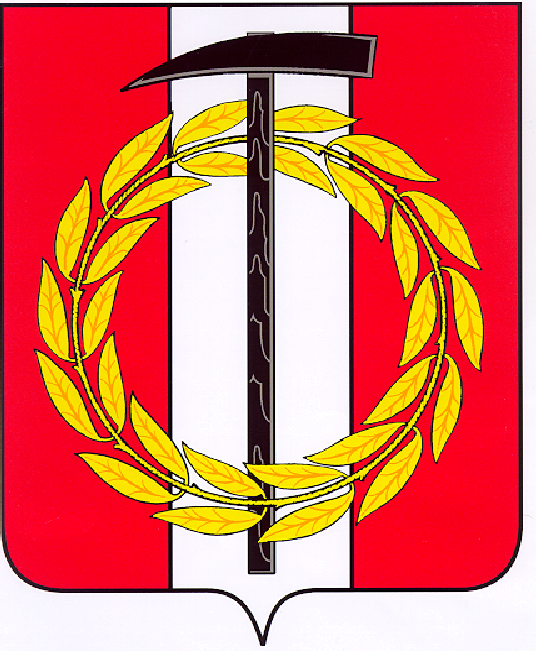 Собрание депутатов Копейского городского округаЧелябинской областиРЕШЕНИЕ      26.05.2021     204от _______________№_____О ходе выполнения Положения о порядке распространения наружной рекламы и информации на территории Копейского городского округа в первом квартале 2021 года	Заслушав и обсудив информацию о ходе выполнения Положения о порядке распространения наружной рекламы и информации на территории Копейского городского округа в первом квартале 2021 года, утвержденного решением Собрания депутатов Копейского городского округа от 27.05.2020 № 882-МО, Собрание депутатов Копейского городского округа Челябинской областиРЕШАЕТ:Информацию о ходе выполнения Положения о порядке распространения наружной рекламы и информации на территории Копейского городского округа в первом квартале 2021 года, утвержденного решением Собрания депутатов Копейского городского округа от 27.05.2020 № 882-МО, принять к сведению (прилагается).Управлению по имуществу и земельным отношениям администрации Копейского городского округа продолжить выполнение Положения о порядке распространения наружной рекламы и информации на территории Копейского городского округа в 2021 году.Контроль исполнения настоящего решения возложить на постоянную комиссию Собрания депутатов Копейского городского округа по вопросам городского хозяйства и землепользования.Председатель Собрания депутатов                                                   Копейского городского округа Челябинской области		                                                                  Е.К. Гиске  ПРИЛОЖЕНИЕк решению Собрания депутатов Копейского городского округа Челябинской областиот 26.05.2021 № 204Информация о ходе выполнения Положения о порядке распространения наружной рекламы и информации на территории Копейского городского округа в первом квартале 2021 годаРешением Собрания депутатов Копейского городского округа от 27.05.2020 № 882-МО утвержден Порядок распространения наружной рекламы и информации на территории муниципального образования «Копейский городской округ» (далее – Порядок).Порядок устанавливает правила при установке и эксплуатации рекламных конструкций, особенности подготовки и оформления документов при установке и эксплуатации рекламных конструкций на земельных участках, зданиях, ином недвижимом имуществе, находящемся в муниципальной собственности Копейского городского округа, или на земельных участках, расположенных в границах городского округа, государственная собственность на которые не разграничена, которыми органы местного самоуправления Копейского городского округа, наделенные соответствующими полномочиями, вправераспоряжаться в соответствии с законодательством, требования к территориальной установке и эксплуатации рекламных конструкций, условия использования имущества Копейского городского округа для установки и эксплуатации рекламных конструкций, порядок осуществления контроля соблюдения этих требований, а также конкретизирует архитектурно-технические требования к определенным видам рекламных конструкций и средств информации, устанавливает ответственность за нарушение и неисполнение требований по установке и эксплуатации рекламных конструкций.Установка и эксплуатация рекламных конструкций на территории Копейского городского округа осуществляются на основании разрешения, выдаваемого от имени администрации Копейского городского округа - Управлением по имуществу и земельным отношения администрации Копейского городского округа Челябинской области (далее - Управление) в соответствии со Схемой размещения рекламных конструкций на территории Копейского городского округа (далее – Схема).За первый квартал 2021 годаУправлением совместно с управлением архитектуры и градостроительстваадминистрации Копейского городского округа проведена работа по актуализации Схемы,  подготовлена текстовая и графическая части Схемы с учетом изменений законодательства  в соответствии с Федеральным законом от 13.03.2006 № 38-ФЗ «О рекламе» и постановлением Правительства Челябинской области от 26.12.2013№ 619-П «Об утверждении Порядка предварительного согласования схемы размещения рекламных конструкций на земельныхучастках независимо от форм собственности, а также на зданиях или ином недвижимом имуществе, находящихся в собственности Челябинской области или муниципальной собственности, и вносимых в нее изменений». Схема передана в Министерство строительства и инфраструктуры Челябинской области для согласования. Ожидаемый срок согласования Схемы – май 2021 года.Комиссией по разработке схемы размещения рекламных конструкций на территории Копейского городского округа, выдаче разрешений на установку рекламных конструкций, аннулированию таких решений рассмотрено 155 заявлений о размещении рекламы на территории Копейского городского округа, из них:- 132 заявления о включении рекламных конструкций в Схему размещения таких конструкций на территории округа. По результатам рассмотрения заявлений принято 39 положительных решений, вынесено 93решения об отказе в связи с невозможностью размещения рекламных конструкций;- 24 заявления о выдаче разрешения на размещение рекламных конструкций на частных территориях. По результатам рассмотрения принято 22 положительных решения, вынесено 2 отказа.В бюджет городского округа поступило100 000 (сто тысяч) рублей 00 копеек за выдачу разрешений на размещение рекламных конструкций и 128 661 (сто двадцать восемь тысяч шестьсот шестьдесят один) рубль 96 копеек по договорам на установку и эксплуатацию рекламных конструкций.Начальник управления по имуществуи земельным отношениям администрацииКопейского городского округа 					Ж.А. Буркова